Program ApplicationApplicant InformationEducationReferencesPlease list three professional references.REFERENCESIf is a professional recommendation from a work related: Military ServiceDisclaimer and SignatureI certify that my answers are true and complete to the best of my knowledge. If this application leads to employment, I understand that false or misleading information in my application or interview may result in my release.Please send this application with the ASUME NEGATIVE CERTIFICATION,                                                           Antecedentes Penales                                                           College Credit Trascript.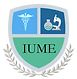 Instituto Universitario Medicina EspecializadaFull Name:Date:LastFirstM.I.Address:Street AddressApartment/Unit #CityStateZIP CodePhone:EmailDate Available:Social Security No.:Desired Salary:$Position Applied for:Are you a citizen of the ?YESNOIf no, are you authorized to work in the U.S.?YESNOHave you ever worked for this company?YESNOIf yes, when?Have you ever been convicted of a felony?YESNOIf yes, explain:High School:Address:From:To:Did you graduate?YESNODiploma:College:Address:From:To:Did you graduate?YESNODegree:Other:Address:From:To:Did you graduate?YESNODegree:Full Name:Relationship:Company:Phone:Address:Full Name:Relationship:Company:Phone:Address:Full Name:Relationship:Company:Phone:Address:Name:Phone:Address:Supervisor:ReferencePersonal / ProfessionalRelationship:Years knowing you:Responsibilities:From:To:Reason for Leaving:May we contact your previous supervisor for a reference?YESNOName:Phone:Address:Supervisor:ReferencePersonal / ProfessionalRelationship:Years knowing you:Responsibilities:From:To:Reason for Leaving:May we contact your previous supervisor for a reference?YESNOBranch:From:To:Rank at Discharge:Type of Discharge:If other than honorable, explain:Signature:Date: